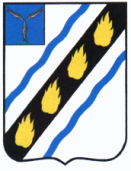 ЗОЛОТОСТЕПСКОЕ  МУНИЦИПАЛЬНОЕ  ОБРАЗОВАНИЕ СОВЕТСКОГО  МУНИЦИПАЛЬНОГО  РАЙОНА  САРАТОВСКОЙ  ОБЛАСТИСОВЕТ  ДЕПУТАТОВ (третьего созыва)РЕШЕНИЕот 27.09.2013 г.  № 3с.АлександровкаО внесении изменений в решение Совета депутатов Золотостепского муниципального образования от 07.07.2006 г. № 28	В связи с избранием нового состава Совета депутатов Золотостепского муниципального образования, руководствуясь Федеральным Законом от 06.10.2003 г. № 131-ФЗ «Об общих принципах организации местного самоуправления в Российской Федерации», Регламентом работы Совета депутатов Золотостепского муниципального образования,  Уставом Золотостепского муниципального образования, Совет депутатов РЕШИЛ:	1. В решение Совета депутатов от 07.07.2006 г. № 28 «О создании постоянных комиссий Совета депутатов» внести следующие изменения:- пункт 1 изложить в следующей редакции:«1. Создать комиссию из числа депутатов по финансово-налоговой политике и имущественным отношениям в следующем составе:Чихирев А.Ю. - председатель комиссии;Боткина О.Н. - секретарь комиссии;Члены комиссии: Штода Н.И., Платонова Т.Н.»- пункт 2 изложить в следующей редакции:«2. Создать комиссию из числа депутатов по вопросам социального развития муниципального образования и ЖКХ в следующем составе:Глазкова Н.Н. - председатель комиссии;Кенжибаева А.Е. - секретарь комиссии;Члены комиссии: Наконечнева Г.А., Бакенов М.А.»2.  Настоящее решение вступает в силу со дня его принятия и подлежит официальному обнародованию в установленном порядке.  Глава  Золотостепскогомуниципального образования			А.В.Трушин